Robeson County Partnership for Children, Inc. (RCPC)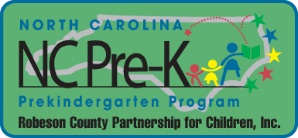 Robeson County NC Pre-K Committee MeetingAugust 14, 2018 RCPC Board RoomImmediately following the RCPC Board of Directors Meeting that begins at 12:00 PMApproval of Minutes Review minutes from the June 12, 2018 committee meeting.Action ItemsRobeson County NC Pre-K Site TerminationBackground: The NC Pre-K Committee is responsible for approving the final plan for programming.Issue: The 2018-2020 Plan that was approved included 18 slots allocated to Raggedy Ann & Andy’s Fantasy World Childcare Center (RA&A).  We received notice from the Owner that the Center’s last day of operation would be June 29, 2018.Recommendation: It is recommended that the Committee approve the removal of RA&A from the 2018-2020 Plan and consider the provided options for reallocation of the slots.Rate Increase Request – 6 PSRC NC Pre-K only Classrooms managed by Shining Stars PreschoolBackground: The NC Pre-K Committee is responsible for approving contracted reimbursement rates for all sites.Issue: The 18-19 mandated increases to salaries & benefits for teachers in public sites have caused a budgetary crisis for Shining Stars Preschool in the management of the public school classrooms at East Robeson (3), Piney Grove (1), Magnolia (1) and St. Pauls (1).  The increases have caused an estimated deficit of approximately $160,000 for the current school year.  Since these classrooms receive no Title I funding, they rely solely on NC Pre-K reimbursements for all operating expenses.Recommendation: It is recommended that the Committee review the estimated expenses and consider the contracted rate exception request for these 6 classrooms.Annual Planning – NC Pre-K County/Regional Plan Background:  As Contract Administrator for NC Pre-K, RCPC receives an annual budget to provide services and support administrative expenditures. Service delivery and slot allocations are dependent upon the budget which is aligned with community need.Issue: As of August 6, 2018, there were 250 vacant slots totaling approximately $1,465,000.  It is estimated that approximately 199 of the 254 slots will be filled.  Over the past few years the NC Pre-K budget has reflected remaining funds at year end as a result of vacant slots and reduced teacher reimbursement rates.  In July of 2017, the NC Pre-K Committee made a one-time rate adjustment for Title I and Head Start to mediate the deficit caused by the vacant slots to begin the school year.  Recommendation: It is recommended that the committee review the provided option for the NC Pre-K County 2018-2019 Plan. Non-Action ItemsNC Pre-K Scorecard – Rhiannon Chavis-WansonCommunity & Recruitment Update – Rhiannon Chavis-Wanson	ECERS Update – Rhiannon Chavis-WansonPlacement Update – Rhiannon Chavis-WansonSite Updates – Rhiannon Chavis-WansonYear to Date Financial Report – Lindsay Mejia  Next Meeting Date:	The next committee meeting is scheduled for October 9, 2018 upon the adjournment of the Smart Start Board of Directors Meeting. Adjournment